Профориентационный проект  «Путь в профессию».     Новый 2020-2021 учебный год уже внес свои коррективы в нашу деятельность.      Мы тщательно готовились к нему и в результате теперь мы можем предложить учащимся более 130 профориентационных и экскурсионных маршрутов.     Мы расширили регион внутреннего туризма и теперь активно сотрудничаем с предприятиями и туристическими объектами Москвы, Санкт-Петербурга, Костромы, Иванова и т.д.     В Ярославле по-прежнему мы являемся лидерами в области профориентационных экскурсий для школьников.     Проект нацелен на организацию экскурсионных программ для школьников с 1 по 11 класс на предприятия нашего региона и проходит при информационной поддержке  Департамента образования мэрии г. Ярославля.     Напоминаем, что наша компания продолжает организовывать туры для старшеклассников в ВУЗы Москвы. Это уникальные туры,  в ходе которых ребята посетят сразу 2 ВУЗА, либо Вуз и любой экскурсионный маршрут по выбору.Мы работаем и развиваемся для ВАС. Более подробное описание экскурсий смотрите на сайте: www.profput.comПрофориентационные экскурсионные программыСовмещенные туристическо-профориентационные туры в соседние регионыЕСЛИ ВЫ НЕ УВИДЕЛИ ИНТЕРЕСУЮЩЕЙ ВАС ЭКСКУРСИИ – ЗВОНИТЕ НАМ, И МЫ ОРГАНИЗУЕМ ЕЁ!К НОВОГОДНЕЙ ЭКСКУРСИИ ВЫ МОЖЕТЕ ЗАКАЗАТЬ НОВОГОДНИЕ ПОДАРКИ ДЕТЯМ! СТОИМОСТЬ 200 РУБ.Стоимость экскурсий для взрослых, не являющихся сопровождающими детей, уточняйте по указанным ниже телефонам.Экскурсионно-информационные программы в ВУЗы Москвы для старшеклассников.ВУЗы участвующие в программе:МПГУ (Московский педагогический государственный университет)МАИ (Московский Авиационный институт)РАНХи ГС (Российская академия народного хозяйства и государственной службы при президенте Российской Федерации)РУДНМосковская государственная академия водного транспорта – филиал Государственного университет морского и речного флота им. С.О. Макарова г. МоскваВысшая школа экономики (Национальный исследовательский университет) НИУ ВШЭФинансовый университет при правительстве РФРоссийский государственный университет туризма и сервисаМосковский университет МВД РФ имени В.Я. КикотяМГУ (факультет по выбору)МФТИ (Московский физико-технический институт, государственный университет)Мы расширяем сотрудничество с ВУЗами Москвы. Если Вам интересен какой-либо ВУЗ, но его нет в списке, представленном выше, позвоните нам и мы учтем Ваши пожелания.В экскурсионно-информационную программу по ВУЗам включаются 2 ВУЗа (по выбору). Если успеваем по времени, возможен заезд на Красную площадь.Стоимость: при поездке от 25 до 30 чел. – 1950 руб. со школьника                      При поездке от 31 до 40 чел. – 1850 руб. со школьника                      При поездке от 41 до 50 чел. – 1600 руб. со школьникаОрганизуем поездки на дни открытых дверей в ВУЗЫ г. Москвы.Стоимость поездки в 1 ВУЗ : при поездке от 25 до 30 человек – 1400 руб. со школьника                      При поездке от 31 до 40 чел. – 1450 руб. со школьника                      При поездке от 41 до 50 чел. – 1280 руб. со школьникаРасписание дней открытых дверей ВУЗов г. Москвы находится на нашем сайте: www.profput.com    ВНИМАНИЕ!!! При наборе группы детей 40 человек и более бесплатно предоставляются 4 места для сопровождающих + 1 дополнительное место – в подарок!(если выбранное предприятие может принять такое количество человек)По запросу возможно предоставление автобусов по Ярославлю.Стоимость перевозок  уточняйте у менеджеров. В стоимость включено автострахование и согласование с ГИБДД и Аводорожной инспекцией.Проезд на экскурсии за пределы Ярославля рассчитывается индивидуально.     Заявку необходимо прислать не менее чем за 10 дней до предполагаемой даты экскурсии. Экскурсии проводятся в соответствии с заранее выделенным временем предприятием.     Будем рады услышать Ваши пожелания по проведению экскурсий на предприятиях Ярославля, области и близлежащих регионах.     Информационный портал «Путь в профессию» www.profput.com  постоянно развивается, дополняется новыми, важными для профориентационного определения, сведениями. На Ваши вопросы готовы ответить:Руководитель проекта Соловьева Ирина Михайловна  8-909-278-88-00Координатор проекта Белугина Анастасия Алексеевна  8-910-825-20-03,по телефонам: (4852)  316-078, 316-079.Или прислать запрос на электронную почту: profput_yar@mail.ru    Работая с нами, Вы автоматически включаетесь в акцию: заказывая в нашей организации экскурсии не менее 4 шт. в течении учебного года на один класс – 5-ую экскурсию в пределах Ярославля Вы получаете в подарок!**Предоставление «Экскурсии в подарок» зависит от возможностей предприятий на данный выбранный классом период времени. Проект «Путь в профессию» оставляет за собой право корректировки выбранного классом экскурсионного подарочного маршрута.Стоимости могут немного отличаться в любую сторону. В процессе переговоров мы обязательно все уточним. Будем рады сотрудничеству с Вами!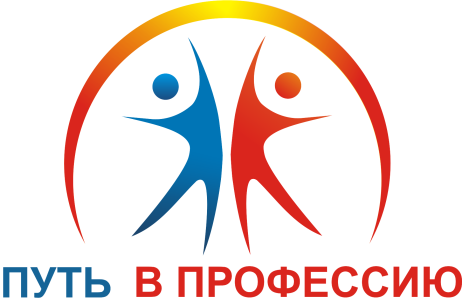 Профориентационный проект «Путь в профессию»ООО «Левша»                                                     Тел:(4852) 316-078, 316-079www.profput.come – mail: profput_yar@mail.ru150040, Ярославль, ул. Комсомольская 4ПредприятиеВозрастная категория детейОрганизационный сбор (руб.) с человекаПримечание1Почта России1-4 класс200   2Почта России5-7 класс200        3Фабрика валяной обуви1-11 класс260               4ЯМЗ (Автодизель)4-11 класс200           5Ярославский завод Дизельной аппаратуры                                                   5-11 класс200            6Производство средних рядовых двигателей (современное производство, там был президент)6-11 класс2007КомацуС 12 лет3008Цирк1-11 класс270 По договоренности с выступающей программой + мастер-класс9Судостроительный завод7-11 класс300         10Пожарная часть №11-11класс200 11Шинный центр1-11260Особенности продаж+обслуживание автомобилей12Лазаревское1-11 класс280          13Полиграфический  комбинат4-11 класс300                    до 15 человек14Сельскохозяйственное предприятие «Вощажниково»1-11 класс280 15Аэропорт  Левцово1-11350В игровой форме – 420 руб.16Красносельский Ювелирпром5-11280 + по желанию мастер класс 100 руб. (брелок), 400 руб. (скань) 17Майолика1-11370             18Финго – газовое оборудование (Семибратово)7-1120019СИЯН5-11200Есть сезонность, строго по согласованию времени20Завод 50, филиал ОАО «Мостостройиндустрия»6-1120021Лавровская фабрика игрушек (Нерехта)1-111300 – от 30 человек1600 от 20 до 30 чел.Экскурсия+мастер класс (изготовление собственной игрушки)+игровой блок (всего 2,5 часа). Транспорт  включен.22Колокольный завод (Тутаев)6-1126023Театр им  Ф. Волкова2-1130024Элдин6-1120025ТЮЗ1-1126026Мастерская керамики и гончарного дела1-11400Экскурсия + мастер класс (изготовление собственного изделия)27Яргорэлектротранс1-1127028Областное ГИБДД9-1020029Городской телеканал5-1127030Первый Ярославский1-1127031ГТРК Ярославия1-1127032Железная дорога (Вокзалы Ярославль главный + Московский)6-9280Входит стоимость проезда на ЖД транспорте33Железнодорожное Даниловское депо6-11260Без стоимости транспорта34Ярославская ТЭЦ 16-1127035Региональное диспетчерское управление8-11270Управление энергосистемой Ярославской области36Пожарная часть 141-9200+ транспорт37Пожарная часть 14 + музей НПЗ6-11260+ транспорт38Конный клуб «Красный бор»1-11300Экскурсия общение с животными +катание верхом и катание в фаэтоне!39Ярославский порт4-1125040Норский керамический завод4-1128041Ростов производство финифти + музей8-11300 + 100 или 200 руб.По желанию мастер-класс по росписи подвески (+100 руб.) или магнита (+200 руб.) – делают все одинаковый сувенир 42Ростов музей финифти + мастер-класс1-7300 + 100 или 200 руб.По желанию мастер-класс по росписи подвески (+100 руб.) или магнита (+ 200 руб.) – делают  все одинаковый сувенир43Ростовский оптико-механический завод7-11300 – квест280 - экскурсияБез стоимости транспорта44Галичский автокрановый завод7-11270Без стоимости транспорта45Костромская ТЭЦ 17-11270Без стоимости транспорта46Иваново Молокопродукт5-11270Без стоимости транспорта47Ярославский профессиональный колледж № 212-11Кулинарный мастер-классИ основы профессии Туристические программы в  Ярославской области (транспорт включен)Туристические программы в  Ярославской области (транспорт включен)Туристические программы в  Ярославской области (транспорт включен)Туристические программы в  Ярославской области (транспорт включен)Туристические программы в  Ярославской области (транспорт включен)48Мышкин 1-11От20-30 – 1550 рОт 31 – 1400 руб.- туристический комплекс «Мышкины палаты»
-  мельница купца Чистова, осмотр мельничных механизмов - пути превращения зернав муку, экспозиция «Амбарные мыши».
- музей «Русские валенки» с выставкой «Сёстры и братья валенка»
- этнографическая экспозиция «Лён» с выставкой «Куколка-дружочек мой»                                                                              - дом ремесел с действующей кузницей и гончарной мастерской49Углич: музей гидроэнергетики+Экскурсия по Кремлю в виде квеста с посещением храма царевича Димитрия, палаты Удельных князей,  Успенского собора.3-11от 31 человека – 1400 руб.От 20 до 30 человек – 1550 руб.Возможность пострелять из лука50Рыбинск: Кванториум + мастер-класс + Музей братьев Нобелей (выставка «Нобель благородный и влюбленный».Выставка «Рыбинск-Кино-Голливуд»Выставка «Мировая голография»2-11От 20до30 чел. – 1320 руб. (транспорт включен)От 31 чел. – 1160 руб.При необходимости есть возможность организовать путевую и  обзорную экскурсию по Рыбинску. В этом случае прибавляем к стоимости программы в первом случае (20-30 чел) – 200 руб. с чел., от 31 – 140 руб. с чел.51Ростов Великий1-9От 20 до 30 чел. – 850 руб.От 31 чел. – 750 руб.Входит: обзорная по Кремлю, Переходы Кремля, Мастер-класс по колокольным звонам, транспорт.52Ростов Великий + Музей баклуши в Семибратово:Обзорная по Кремлю + малые переходы Кремля (там, где снимался фильм «Иван Васильевич меняет профессию») + мастер-класс по колокольным звонам.+ Музей Баклуши с дегустацией варенья  + посещение «Медвежьего угла» (2 живых мишки) .от 31 человека – 1580 руб.От 20 до 30 человек – 1860 руб.Продолжительность с дорогой – 8 часов.53Замок Понизовкиных в Красном Профинтерне1-11От 20 до 30 чел. – 1000 руб.От 31 чел. – 800 руб.Входит: Экскурсия по замку 1,5 часа, транспорт54Экскурсии в Вятское1-8От 20 до 30 чел. – 1350 руб. (+150 – мастер-класс гравюра)От 31 чел. – 1150 (+150 – мастер-класс – гравюра)Входит: Музеи: обзорная по селу,  «Страницы истории печатного дела», интерактивная экскурсия «Музей кухонной машинерии».55Замечательная экскурсия по Ярославлю: «Ярославль красоты неописанной»1-11От 20 до 30 человек – 680 руб.От 31 чел. – 460 руб.Входит: автобусн-пешеходная экскурсия по Ярославлю 3 часа,Комфортабельный автобус от школы с конечной доставкой в школуИваново и Ивановская областьТранспорт включен в стоимость всех совмещенных экскурсий56Ивановский музыкальный театр (спектакль в соответствии с выбором  + театральное закулисье + путевая и обзорная экскурсия по Иванову2-111700 (от 20 до 30 человек)1400 (от 31 человека)Если добавляем Музей Ивановского ситца + 150 руб.Продолжительность программы с дорогой – 8-9 часов. Возможна организация обеда (+250 руб.)Возможно небольшим увеличением стоимости в связи с изменением стоимости на спектакль.57Палех: 3 музея + мастер-класс по палехской росписи + Ивановский музыкальный театр (спектакль в соответствии с выбором  + театральное закулисье)3-11 1 Стоимость:  2000 руб. (от 40 детей)2 Стоимость:  2070 руб. (от 30 до 40 детей)3 Стоимость:  2350 руб. (от 20 до 30 детей)Без Ивановского театра (только Палех) – 1400 руб. (от 40 детей)                                                1550 руб. (от 30 до 40 детей)                                                      1850 руб. (от 20 до 30 детей)58Палех: 3 музея + мастер-класс по палехской росписи3-11Стоимость: 1400 руб. (от 40 детей)    1550 руб.  (от 30 до 40 детей)                                                                               1850 руб. (от 20 до 30 детей)59Предприятие «Шуйские ситцы + Музей мыла (Шуя)5-111260 (от 40 человек)1310 (от 25 до 40 человек)60Предприятие «Шуйская гармонь» + Литературно-краеведческий музей Константина Бальмонта  (Шуя)6-111400 руб.( от 25 до 40 человек)1300 руб. ( от 40 человек)61Фурмановская ткацкая фабрика №1 + Мемориальный музей Д.А. Фурманова (Фурманов)6-111200 руб. ( от 25 до 40 человек)1100 руб. (от 40 человек62Фурмановская ткацкая фабрика №1 + В гостях у сказки (на исторической родина Бабы Яги) (Фурманов)3-112000 руб. ( от 25 до 40 человек)1700 руб. (от 40 человек)63Фурманов. На исторической родине Бабы Яги. Интерактивная программа – квест с героями сказок на свежем воздухе + чай с пирогами. 1-8от 31 человека – 1800 руб.от 20 до 30 человек – 2400 руб.64Лосиная фермаОт 20 до 30 человек – 1250 руб.От 31 человека – 1000 руб.В стоимость билета входит фотографирование с животными, кормление лосей морковкой, которую в достаточном количестве выдаст экскурсовод.65В гости к Снегурочке (интерактивная программа, Кострома) + Лосиная фермаОт 30 человек – 2050 руб.66Ликино-Дулево –Павловский ПосадОт 20 до 30 человек – 2850 руб.От 31 человека – 2200 руб.Посещение музея Дулевского фарфорового завода, посещение фирменного магазина фарфора. Павловский посад, посещение Музея истории и платка и шали, посещение фирменного магазина. Путевой экскурсовод.67Приволжский ювелирный завод «Красная пресня» + ПлесОт 20 до 30 человек – 2300 руб.От 31 человека – 1850 руб.Путевой экскурсовод, Фирменный салон-магазин ювелирного завода, Плес обзорная, музей пейзажа, сувениры на набережной Плеса.68Посещение  музея «Богородской фабрики художественной резьбы по дереву» + Троице-Сергиева Лавра (Посещение Троице- Сергиевой Лавры – главного монастыря России. Знакомство  с историей, архитектурными памятниками, житием Сергия Радонежского – покровителя всех учащихся)От 20 до 30 человек – 2450 руб.От 31 человека – 2100 руб. Экскурсия «Волшебный мир Богородского»- познакомит с уникальной Богородской игрушкой, расскажет об истории ее возникновения, Интерактивная программа «Богородское – сказка рядом» - костюмированная встреча гостей, подвижные игры, хороводы, викторины, загадки, мастер-класс по сборке токарной игрушки.69Владимир – Боголюбово- Гусь ХрустальныйОт 20 до 30 человек – 3200 руб.От 31 человека – 2700 руб.Посещение женского действующего Боголюбского монастыря. Осмотр лестничной башни  дворца Андрея Боголюбского (12 век). Посещение ц. Покрова на Нерли (12 век). Обзорная по Владимиру с посещение Успенского Кафедрального собора и т.д., посещение  музея хрусталя (г. Гусь Хрустальный).70«Этот сказочный город – Вологда!»От 20 до 30 человек – 2750 руб.От 31 человека – 2200 руб.Путевая экскурсия, обзорная по Вологде, Посещение Спасо-Прилуцкого действующего мужского монастыря (XVI—XVIII веков), посещение Музея Кружева71С. Красное – Красносельский ювелирпром, музей, фирменный магазин – Кострома ( обзорная + Ипатьевский монастырь + Посещение музея деревянного зодчества «Костромская слобода»).От 20 до 30 человек – 2500 руб.От 31 человека – 2000 руб.72Владимир-Муром-ДивеевоОт 30 человека – 2700 руб.Время поездки: с 4.00 до 24.00.Для коллективов школ + семьи.Путевая экскурсия, Успенский собор во Владимире, Муром – путевая, Дивеево (обзорная по Серафимо-Дивеевскому монастырю, свободное время).73Сергиев-Посад + СофриноОт 30 человека – 2300 руб.Производство церковной утвари, обзорная, фирменные магазины74В ГОСТЯХ У СКАЗКИ (г. Иваново), деревня Новиноот 31 человека - 1900 руб.от 20 до30 человек – 2400 руб.Интерактивная программа с Дедом Морозом и Снегурочкой и Бабой ЯгойМосква и Московская областьТранспорт включен в стоимость всех экскурсий75Зоопарк + + прогулка по Красной площади + Александровский сад + Могила неизвестного солдата + вечный огонь. (или прогулка по ВДНХ).от 31 человека - 1640 руб.от 20 до30 человек – 2170 руб.76Центр толерантности Еврейский центр (интереснейшая экскурсия в полностью интерактивном музее с просмотром 6Д фильма (эффект полного присутствия в другой эпохе) + прогулка по Красной площади + Александровский сад + Могила неизвестного солдата + вечный огонь. (или прогулка по ВДНХ)от 31 человека - 1800 руб.от 20 до30 человек – 2250 руб.77Центр толерантности Еврейский центр (интереснейшая экскурсия в полностью интерактивном музее с просмотром 6Д фильма (эффект полного присутствия в другой эпохе) + Московский зоопарк.от 31 человека - 1800 руб.от 20 до30 человек – 2250 руб.78Дворцово-парковый комплекс в Царицыно (экскурсия в Большом дворце) + прогулка по ВДНХ (без экскурсовода) (или панорама на Воробьевых горах)от 31 человека - 1670 руб.от 20 до30 человек – 2150 руб.79Царицыно (экскурсия по парку + посещение центрального Дворцового комплекса) + прогулка по Красной площадиот 31 человека - 1670 руб.от 20 до30 человек – 2150 руб.80Мосфильм экскурсия + прогулка по ВДНХ (без экскурсовода) (или панорама на Воробьевых горах)от 31 человека - 1750 руб.от 20 до30 человек – 2300 руб.81Храм Христа Спасителя (экскурсионная программа с посещением смотровой площадки) + прогулка по Красной площадиот 31 человека - 1810 руб.от 20 до30 человек – 2050 руб82Поклонная гора (автобусно-пешеходная экскурсия без посещения музея Победы) + Московский зоопарк + путевой экскурсовод.от 31 человека - 1670 руб.от 20 до30 человек – 2150 руб83Зоологический музей МГУ им. Ломоносова (экскурсия) + экскурсия по парку Зарядьеот 31 человека - 1860 руб.от 20 до30 человек – 2300 руб.841905 год. Москва. Пресня. Самая значительная интерактивная панорама 1905 года + Экспозиция : История Российской повседневности, начиная с 1917 года. + прогулка по Красной площади .от 31 человека - 1610 руб.от 20 до30 человек – 2100 руб.85Московский зоопарк (свободное посещение) + Зоологический музей МГУ им. Ломоносова (с экскурсоводом)от 31 человека – 1600 руб.от 20 до 30 человек – 2200 руб.86Союзмультфильм + ЗоопаркОт 30 человек – 3100 руб.87В ГОСТИ К СЕВЕРНЫМ ОЛЕНЯМ + МУЗЕЙ «ФАБРИКА ЕЛОЧНЫХ ИГРУШЕК» (г. Москва)От 30 человек – 3100 руб.88В ГОСТИ К СЕВЕРНЫМ ОЛЕНЯМ (г. Москва)
от 31 человека – 2300 руб.от 20 до 30 человек – 2500 руб.89НОВОГОДНИЕ ЧУДЕСА В МОСКВЕ (Автобусная Экскурсия: 3часа) + МОСКОВСКИЙ ЗООПАРК (ПРОГУЛКА)от 31 человека – 2100 руб.от 20 до 30 человек – 2500 руб.90Парк ХАСКИ ЛЭНД	(г.Москва)от 31 человека – 3300 руб.от 20 до 30 человек – 3750 руб.Питомник северных ездовых собак + оленья ферма + этническая деревня (экскурсия с аниматорами в национальных костюмах)91Музей истории шоколада и какао с посещением производства + московский зоопарк3-112100 (от 40 человек)2300 (от 30 человек)92Еврейский музей и центр толерантности + Третьяковская галерея5-112350 руб. (от 40 человек)2550 руб. (от 30 человек)Возможен обед в еврейском музее. Стоимость + 350 – 400 руб.93Агрокомбинат «Московский» (+ мастер-класс)+ Академия изящных искусств Сергея Андрияки4-112100 руб. (от 40 чел)2250 руб. (от 30 чел)В Академии изящных искусств Сергея Андрияки возможно проведения мастер-класса по желанию дополнительно (стоимость уточнять)94Еврейский музей и центр толерантности + Центральный дом авиации и космонавтики + путевой экскурсовод4-112100 руб. (от 40 чел)2250 руб. (от 30 чел)95Мосфильм + Государственный центральный театральный музей им. Бахрушина или Дом-музей Островского + обзорная экскурсия по Москве5-112300 руб. (от 40 чел)2450 руб. (от 30 чел)96Кондитерская фабрика Рот Фронт + Государственная Третьяковская галерея5-112700 руб. (от 40 чел)2850 руб. (от 30 чел)+ сладкий подарок на кондитерской фабрике97Музей елочной игрушки + Музей Чайковского в г. Клин5-112550 руб. (от 40 чел.)2700 руб. (от 30 чел.)Мастер-класс по изготовлению елочной игрушки98Обзорная экскурсия по ВДНХ + посещение Москвариума (океанариум на ВДНХ)+ путевой экскурсовод5-112680 руб. (от 40 чел.)2800 руб.(от 30 чел.)+ возможен заезд на Красную площадь (та же стоимость), если успеваем по времени99Интерактивный музейный комплекс «Буран» на ВДНХ + + посещение Москвариума (океанариум на ВДНХ)5-112820 руб. (от 40 чел.)2970 руб. (от 30 чел.)+ возможна обзорная экскурсия по Москве+ Красная площадь (+ к стоимости 200 руб.)100Экскурсии в Коломенское (программа в соответствии с возрастом)+ обзорная по Москве1-112000 руб. (от 40 чел.)+ возможен заезд на Красную площадь, если успеваем по времени (входит в стоимость)101Останкинская башня («Панорама Москвы 360»)+ Красная площадь + путевой экскурсовод.4-11от 31 человека – 2150 руб .                                                    От 20 до 30 человек   - 2450 руб. 102Останкинская башня («Панорама Москвы 360»)+ знаменитый Московский зоопарк4-11 от 31 человека – 2150 руб.                                                                     От 20 до 30 человек – 2350 руб. 103Путевая экскурсия + Красная площадь + Московский зоопарк.4-11от 31 человека – 1750 руб.                                                                       От 20 до 30 человек – 2150  руб. 104Останкинская башня («Панорама Москвы 360»)+ Музей Космонавтики4-11от 31 человека – 2350  руб                                                                       От 20 до 30 человек – 2850 руб. 105Дарвиновский музей + Палеонтологический музей.4-11от 31 человека – 2450  руб.                                                                       От 20 до 30 человек – 2800 руб. 106Зоологический музей МГУ им. Ломоносова + Третьяковская галерея4-11от 31 человека – 2350  руб.                                                                       От 20 до 30 человек – 2850 руб. 107Третьяковская галерея + Красная площадь + Экскурсия путевая 4-11от 31 человека – 2150 руб.                                                       От 20 до 30 человек   - 2750 руб. 108Фабрика мороженого «АльтерВест» + посещение Красной площади.3-11от 31 человека – 2600 руб.                                                       От 20 до 30 человек   - 2950 руб. 109Телецентр «Останкино» + Московский зоопарк4-11от 31 человека – 2200 руб.                                                                       От 20 до 30 человек – 2550 руб. 110Экскурсия Мосфильм + Московский зоопарк4-11от 31 человека – 1900 руб.                                                                       От 20 до 30 человек – 2200 руб.111Бункер Сталина (64м. под землей) + Дворцово-парковый комплекс Царицыно5-11от 31 человека – 2450  руб. с ребенкаОт 20 до 30 человек – 2800 руб. 112Большой театр + парк Зарядье  + Красная площадь.6-11от 31 человека – 2500  руб. с ребенкаОт 20 до 30 человек – 2950 руб. с ребенкаЭкскурсия по зданию Большого театра + экс.программа в парке «Зарядье» + Красная пл.113Технопарк Сколково + Москва Сити6-11от 31 человека – 2700  руб. с ребенкаОт 20 до 30 человек – 3150 руб. с ребенкаДополнительно можно взять мастер-класс в Сколково + 600 руб.114Государственный музей изобразительных искусств им. Пушкина А.С. + Красная площадь в сопровождении путевого экскурсовода.5-11от 31 человека – 2200  руб. с ребенкаОт 20 до 30 человек – 2650 руб. с ребенка115 Останкинская башня («Панорама Москвы 360»)+ парк Зарядье (с экскурсоводом)5-11от 31 человека – 2700  руб. с ребенкаОт 20 до 30 человек – 3100 руб. с ребенка116Булгаковская Москва. Мистика и реальность + Третьяковская галерея7-11от 31 человека – 2400  руб. с ребенкаОт 20 до 30 человек – 2850 руб. с ребенка117Дворец князей Юсуповых в Архангельском + Тайны Новодевичьего монастыря7-11от 31 человека – 2150  руб. с ребенкаОт 20 до 30 человек – 2600 руб. с ребенка118Еврейский музей и центр толерантности + По переулкам Старого Арбата 5-11от 31 человека – 2150  руб. с ребенкаОт 20 до 30 человек – 2600 руб. с ребенка119Тайны Ленинского склепа (с посещением мавзолея В. И. Ленина) + Новодевичий монастырь7-11от 31 человека – 2100  руб. с ребенкаОт 20 до 30 человек – 2550 руб. с ребенка120Мосфильм+ Посольства Москвы: загадки и тайны старинных особняков5-11от 31 человека – 2200  руб. с ребенкаОт 20 до 30 человек – 2700 руб. с ребенка121Музей техники + Легенды и мифы сталинских высоток6-11от 31 человека – 2550  руб. с ребенкаОт 20 до 30 человек – 3000 руб. с ребенка122Полная обзорная экскурсия по Москве (4 часа)автобусно-пешеходная + Уникальный Музей техники Вадима Задорожного6-11от 31 человека – 2250  руб. с ребенкаОт 20 до 30 человек – 2750 руб. с ребенка123Останкинская башня + Мистическое Коломенское5-11от 31 человека – 2680  руб. с ребенкаОт 20 до 30 человек – 3100 руб. с ребенка124Храм Христа Спасителя с посещением 4 смотровых площадок – ЭКСКЛЮЗИВ + Романовы. Рок и мистика царской династии7-11от 31 человека – 2600  руб. с ребенкаОт 20 до 30 человек – 3000 руб. с ребенка125Экскурсия в  Большой театр + Авторская экскурсия «Московские замки и их тайны» – ЭКСКЛЮЗИВ6-11от 31 человека – 2750  руб. с ребенкаОт 20 до 30 человек – 3200 руб. с ребенка126К 75-летию ПОБЕДЫ!Экскурсия включает в себя посещение музея Победы на Поклонной горе с экскурсионной программой (1 час 30 мин.), посещение музея Толерантности (Еврейский центр) (6Д фильм, интерактивный музей истории, зал памяти павших в ВОВ, послевоенный период) (1 час 30 мин.), проезд на комфортабельном автобусе. 5-11от 31 до 40 человек — 2530 руб., от 41 чел. — 2200 руб.     от 21 —  30 чел. 2800руб.1272-х дневная экскурсия в Москву5-11От 4800 руб.Входит: транспортное сопровождение, экскурсионное обслуживание по выбору, проживание в комфортабельном хостеле или гостиницеСанкт-Петербург128Предлагаем экскурсионные туры в Санкт-Петербург от 2 до 6 днейОт 4450 руб. (2 дня)От 6020 руб. (3 дня)От 7435 руб. (4 дня)От 8780 руб. (5 дней)От 9920 руб. (6 дней)Включено проживание, экскурсионное сопровождение, страховка, трансфер, завтрак и обед.Экскурсионная программа высылается по запросу. В стоимость экскурсионных туров не входит стоимость билетов  на ж/д транспорте.